ТЕХНОЛОГИЧЕСКАЯ КАРТА № 14/ ОСП 3краткосрочной образовательной практикиспортивно - физкультурной направленности «Здоровые ножки»для детей 5-7 летТематический план занятийПриложение № 1Приложение № 2Приложение № 3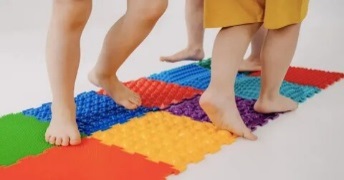 Хорькова Светлана Викторовна, инструктор по физической культуреАннотация для родителей (основная идея доступная для понимания, четко и лаконично формулированная) Свод стопы имеет неустойчивый характер и поддается изменениям как в худшую, так и в лучшую сторону в зависимости от физического воспитания. Своевременное внедрение упражнений, направленных на укрепление и развитие опорно-двигательного аппарата для формирования правильного свода стопы, является наиболее значимым фактором создания данной практики.Цель КОПУкрепление и развитие опорно-двигательного аппарата для формирования правильного свода стопы, мотивации к здоровому образу жизни Количество часов КОП4 занятия по 25 минут Максимальное количество участников2 - 10 участниковПеречень материалов и оборудования для проведения КОПМассажные мячи, гимнастические палки, ребристая и массажная дорожки, следы, мячи малые, канат, обручи, конусы, игрушки животных.Предполагаемые результаты (умения/навыки, созданный продукт)Профилактика плоскостопия и коррекция дефектов свода стопы (если они уже есть), стремление к соблюдению правильных навыков осанки, здоровому образу жизниСписок литературы, использованной при подготовке КОП. 1.Евдокимова Т.А. Полная энциклопедия для лечебной гимнастики. 2003. 2.Колодницкий Г., Кузнецов В. Профилактика и коррекция плоскостопия – Основы безопасности жизни № 12, 3.Милюкова И.В. Пенькова И.В. Сулейманов И.И. Профилактика нарушений осанки детей дошкольного и младшего школьного возраста в процессе воспитания. Москва 2000.4.  Пензулаева Л.И. Оздоровительная гимнастика для детей дошкольного возраста. М., 20065.Сергеев И. Профилактика плоскостопия //Дошкольное воспитание 1985, № 6, с. 50.Руководство к использованию скоростной лестницей, 2013. – 15 с.,  6. Шарманова С.Б., Федоров А.И. Профилактика и коррекция плоскостопия у детей дошкольного и младшего школьного возраста средствами физического воспитания: Учебное пособие - Челябинск: Урал ГАФК, 1999. - 112 с.ЗадачиДеятельность педагогаДеятельность детейПредполагаемый результат Тема: «Укрепление и развитие крупной и мелкой мускулатуры свода стопы»Тема: «Укрепление и развитие крупной и мелкой мускулатуры свода стопы»Тема: «Укрепление и развитие крупной и мелкой мускулатуры свода стопы»Тема: «Укрепление и развитие крупной и мелкой мускулатуры свода стопы»1.Вызвать интерес к оздоровительным занятиям.2.Продолжать укреплять связочно - мышечный аппарат стопы.3.Воспитывать целеустремлённость и правильность выполнения двигательных действий.Подбор иллюстраций, картинок с разными дефектами свода стоп, рассказывает почему возникают нарушения.Показывает разновидности ходьбы, упражнения для профилактики плоскостопия.Оказывает детям необходимую помощь, контролирует выполнение упражненийЗнакомство со стопой, рассматривают картинки, отвечают на вопросыВыполняют разновидности ходьбы, упражнения для укрепления стопы с помощью мячей, обручей, гимнастических палок, следов, каната, нестандартного оборудованияЖелание заниматься,умение выполнять упражнения для укрепления стопы, используя разное оборудование2. Тема: «Подвижные игры для профилактики плоскостопия»2. Тема: «Подвижные игры для профилактики плоскостопия»2. Тема: «Подвижные игры для профилактики плоскостопия»2. Тема: «Подвижные игры для профилактики плоскостопия»1.Способствовать развитию опорно-двигательного аппарата.2.Развивать внимание, быстроту реакции.3.Воспитывать выдержку, целеустремлённость при выполнении двигательных действий.Показывает разные подвижные игры для укрепления свода стопыКонтролирует правильное выполнение упражнений и соблюдение правил игры Запоминают название игрВыполняют правильно упражнения, соблюдают правила игрыУмение выполнять различные действия и соблюдать правила игры в разных играх.3. Тема: «Игровые упражнения с использованием массажных дорожек»3. Тема: «Игровые упражнения с использованием массажных дорожек»3. Тема: «Игровые упражнения с использованием массажных дорожек»3. Тема: «Игровые упражнения с использованием массажных дорожек»1.Развитие и укрепление опорно-двигательного аппарата для формирования правильного свода стопы 2.Воспитывать смелость и решительность. Показывает разные игровые упражнения с использованием массажных ковриков и дорожек.  Оказывает детям при необходимости помощь. Контролирует выполнение упражненийВыполняют разные игровые упражнения с использованием массажных ковриков и дорожек.  Умение выполнять разные игровые упражнения с использованием массажных ковриков и дорожек. Тема: «Самостоятельная деятельность детей»Тема: «Самостоятельная деятельность детей»Тема: «Самостоятельная деятельность детей»Тема: «Самостоятельная деятельность детей»1.Совершенствовать умение использовать разное оборудование в самостоятельной деятельности 2.Воспитывать интерес к занятиям Оказывает при необходимости помощь, контролирует выполнение.Выполняют упражнения, подвижные игры самостоятельно, используя разное оборудование. Умеют самостоятельно использовать разное оборудование, упражнения, подвижные игры для укрепления стоп.Упражнения с мячом1.И.п. – сидя на полу, ноги согнуты, руки сзади в упоре на полу.В - Катать мяч вперёд – назад двумя стопами вместе и поочерёдно.2.И.п. - сидя на полу, ноги согнуты, руки сзади в упоре на полу. В - Катать мяч вправо- влево двумя стопами вместе и поочерёдно.3. И.п. – сидя на полу, ноги согнуты, руки сзади в упоре на полу.В -  Круговые движения стоп 4. И.п. - сидя на полуВ - погладить свои ноги, похлопать ладошками, встряхнуть ноги. вместе и поочерёдно вращать мяч вправо- влево.5.И.п. – лёжа на спине, руки вдоль туловища, мяч между лодыжками.В - 1-2 ногами поднять мяч и удерживать его стопами, 3-4 и.п.6.И.п. - сидя на полу, ноги врозь. Мяч лежит на полу у носка правой ноги с внутренней стороны. В - Движением носка одной стопы перекатить мяч к другой стопе, и наоборот.Упражнения с массажными (колючими) мячами1.И.п. - сидя, согнув ноги, руки в упоре сзади, мяч под стопами.  В - Катать мяч вперед-назад двумя стопами вместе и поочередно.2. И.п. – тожеВ - катать мяч вправо-влево двумя стопами вместе и поочередно.3.И.п.-тоже В - круговые движения двумя стопами вместе и поочередно, вращая мяч вправо и влево.4.И.п. - лежа на спине, руки внизу, мяч между лодыжками В- 1-2 - ноги вперед, поднимая мяч и удерживая его стопами 3-4 – и.п.5.И.п. - сидя ноги врозь, мяч внутри на полу у носка правой. В - Движением носка внутрь одной стопы перекатить мяч к другой стопе и наоборот.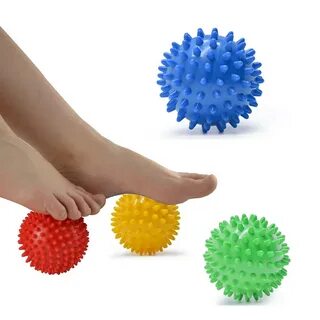 Упражнения на массажных дорожкахСодержит в себе усложненные варианты упражнений начального комплекса с высокой интенсивностью. Можете дополнять их к основным или укрепляющим.Исходное положение – прямая спина, руки на поясе.1.Перекрестный шаг вперед-назад – по 5 минут в каждую сторону.2.Перекрестный шаг на внешнем и внутреннем своде стопы – по 5 минут.3.Топтание на носках и пятках – по 5 минут.4.Прыжки попеременно на каждой ноге – по 3 минуты.5.Бег по коврику вперед-назад – 5 минут.6.Шаг-присед – 6 раз.7.Ходьба на корточках “по-утиному”, руки на коленях – 3 минуты.8.Прыжки с пластины на пластину – 3 минуты.9.Приседаем, не отрывая пятки от коврика, обнимаем руками колени и прижимаем к ним голову. Перекатываемся вперед-назад, как неваляшка, перенося вес с пятки на носок – 1 минута.Упражнения для коррекции стопы1. Ходьба на носках в среднем темпе в течение 1–3 минут.2. Ходьба на наружных краях стоп в среднем темпе в течение 2–5 минут.3. Медленная ходьба на носках по наклонной плоскости.4. Ходьба по палке.5. Катание мяча поочередно одной и другой ногой.6. Катание обруча пальцами ног (поочередно) в течение 2–4 минут.7. Медленные приседания на гимнастической палке с опорой на стул.8. Медленные приседания на мяче с опорой на стул или балансируя разведенными в сторону руками.9. Сгибание и разгибание стоп в положении сидя на стуле.10. Захват, поднимание и перекладывание палочек, кубиков или небольших бумажных, тканевых салфеток пальцами ног в течение 1–3 минут (упражнение проводится поочередно одной и другой ногой).Занятия лечебной гимнастикой и выполнение специальных гимнастических упражнений дают прекрасные результаты, улучшая форму и функцию стопы.Самомассаж стопЧтобы далеко шагали,В путь дороге не устали.Сядем все мы, на скамейкуИ массаж подошв начнем.
Проведем по ножке нежно,Будет ноженька прилежной.Ласка всем, друзья нужна.Это помни ты всегда!Разминка тоже обязательнаВыполняй ее старательно.Растирай старайся и не отвлекайся.По подошве, как граблями,Проведем сейчас руками.И полезно, и приятно -Это всем давно понятно.Рук своих ты не жалейИ по ножкам бей сильнейБудут быстрыми они потом попробуй догони!Гибкость тоже нам нужна,Без нее мы никудаРаз - сгибай, два - выпрямляйНу активнее давайКаждый пальчик мы найдем,Хорошенько разомнем.Надо с ними нам дружить,Чтобы всем здоровым быть.Скажем все: "Спасибо!"Ноженькам своим.Будем их беречь мыИ всегда любить.Массаж стоп с помощью гимнастической палки1. Выполняется из исходного положения сидя. Обе ноги массируют одинаковое время. Способствует расслаблению мышц стопы, улучшает функциональное состояние организма и уравновешивает нервные процессы.2.Катание гимнастической палки всей стопой от пальцев до пятки.8-10раз3.Захват стопами и поднимание палки вверх и опускание вниз.6-8раз4.И.П.-стоя на палке с левой стороны, переход стопами на правую сторону. Руки на поясе и обратно.4-6раз.5.Упражнения в равновесии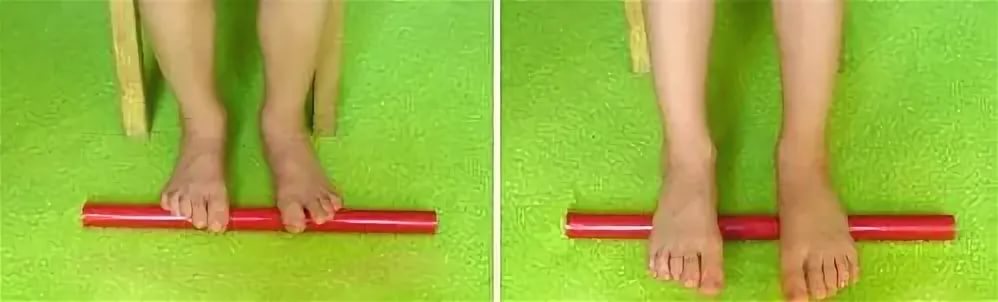 Игры по профилактике плоскостопияИгры по профилактике плоскостопия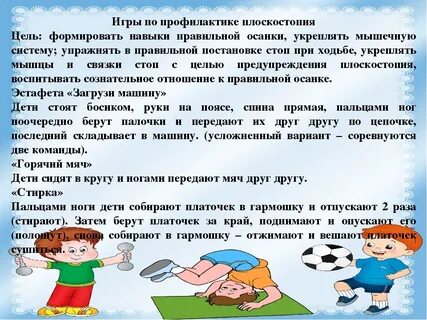 «Кто быстрее соберет»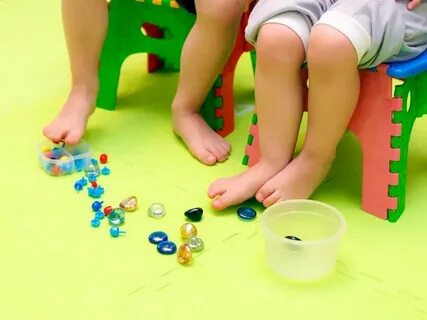 